Конспект открытого занятия по развитию речи во 2 младшей группе«В мастерской художника»г.Москва ГБОУ «Школа 1512 им.Алии Молдагуловой» Автор: воспитатель Хусенская Наталья ИвановнаПрограммное содержание:- познакомить детей с профессией «Художник» и предметах, необходимых для его работы;- подвести к пониманию того, что искусство отражает окружающий мир;- воспитывать уважение к людям этой профессии и предметам, произведенными ими;- расширять словарный запас слов;- развивать наблюдательность.Материалы и оборудование: игрушка собака, коробка, рисовальные принадлежности (кисть, белая бумага, коробка с карандашами, краски, восковые мелки), 1 набор картин (портрет, натюрморт, животные), 2 набор посуды (тарелка, стакан, деревянная ложка (все расписано художниками)), 3 набор (детские книги с иллюстрациями), 4 набор (детские игрушки: свистульки, матрешки и др.), пелерина и берет для взрослого.Ход занятия:Дети сидят на стульчиках.Воспитатель:- Слышите, ребята, кто-то что-то везёт? (Воспитатель из-за двери спальни выносит маленькую собачку и коробку с предметами для рисования). - Ты кто и что у тебя в коробке? Собачка:- Меня зовут Жучка. Я гуляла около вашего детского сада и нашла вот эту коробку. (грустно) Но не знаю, кто её потерял…В ней много нужных предметов…Воспитатель: - Жучка, разрешить детям посмотреть, что лежит в коробке! (Воспитатель достаёт по очереди предметы для рисования и дети называют их.) - Для чего нужно эти предметы? (Ответы детей).- Жучка не знает кому нужны для работы все эти предметы для рисования. Ребята, поможем в этом разобраться? (Ответы детей.) - Тогда давайте закроем глаза и в ладошки похлопаем!..(В это время воспитатель одевает берет и пелерину художника). Художник: - Кто это у меня в гостях? Ах, какие хорошие ребята!У меня есть карандаш,
Разноцветная гуашь,
Акварель, палитра, кисть
И бумаги плотный лист,
А еще – мольберт-треножник,
Потому что я…ХУДОЖНИК.- Кто я, ребята? (Ответы детей)- Художник – это такая профессия у человека, который занимается изобразительным искусством, создаёт картины, художественные произведения. Он делает мир вокруг нас ещё ярче и привлекательнее. Он может перенести его на бумагу с помощью красок. Та красота, которой порадовался художник, уже радует гораздо больше людей. - Кто же нашел мною потерянную коробку, в которой лежит все, что нужно мне для рисования? (Ответы детей)- За такой добрый поступок, приглашаю всех вас и Жучку в мастерскую художника!Но чтобы туда попасть, нам нужно пройти через магазин.Игра «Магазин». (На столе хаотично лежат разные предметы для рисования и некоторые игрушки: машинка, 1 фрукт, 1 овощ, чашка, деталь конструктора, кукольная подушка). Задание: ребенку нужно правильно найти среди всех предметов те, что нужны художнику. (Приглашаются по очереди три ребенка для игры).- Какие вы молодцы! Помогли в магазине купить то, что необходимо художнику для рисования!- Теперь все мальчики и девочки могут проходить в мастерскую.(Художник и дети подходят к 1 столу с картинами)- Как вы думаете, что это перед вами? (Ответы детей)- Вы видите разные картины. Что изображено на них? (Ответы детей).(Художник и дети подходят ко 2 столу с посудой)- Что стоит перед вами на этом столе? (Ответы детей). Расскажите, что вы видите на тарелке, ложке, стакане? (Ответы детей). Эти узоры, рисунки так же нарисовали художники.- Давайте теперь вы попробуете нарисовать то, что просят в песне. (физкультминутка)- Куда же из песни убежали животные? Попробуем найти их вот на этом столе.(Художник и дети подходят к 3 столу с детскими книгам)- Что находится на этом столе? (Ответы детей). Как вы думаете, ребята, что в книгах делает художник? (Ответы детей). А представьте, что картинок, иллюстраций в книге нет. Интересно было бы вам смотреть и читать эти книги? (Ответы детей)(Художник и дети подходят к 4 столу с игрушками)- Что вы видите на этом столе? (Ответы детей). Это все игрушки. - Расскажите какие они? (Ответы детей).- Все это для вас нарисовали художники, эти игрушки яркие, нарядные, добрые.- В моей мастерской вы только что посмотрели все, что рисуют художники. Вам понравилось, ребята? (Ответы детей). (Дети садят на стульчики).- Посмотрите! Пока мы с вами ходили по мастерской, на моем столе кто-то навел беспорядок. Помогите, ребята, убрать на столе лишнее и сказать почему. То, что совсем не поможет художнику в рисовании.Игра «Четвертый лишний». На столе лежат хаотично 3 предмета для рисования и 1 любая игрушка. (Ребенок выбирает лишний предмет и рассказывает почему он лишний. По очереди приглашаются три ребенка.)- Какие вы внимательные! Молодцы! Навели порядок на столе и убрали все, чем я не смогу рисовать.- Устали путешествовать? Пора вернуться в детский сад. Для этого закроем глаза и потопаем ногами. (В это время воспитатель снимает накидку художника и берет).Воспитатель: - Расскажите понравилось ли вам путешествие в мастерскую художника? (Ответы детей)- Что вы там видели? (Ответы детей).- Что больше всего понравилось? (Ответы детей).- Давайте расскажем Жучке чью коробку с рисовальными принадлежностями она сегодня нашла. (Ответы детей).(Жучка благодарит за помощь ребят и прощается с ними).Воспитатель: - Я горжусь вами! Вы – молодцы!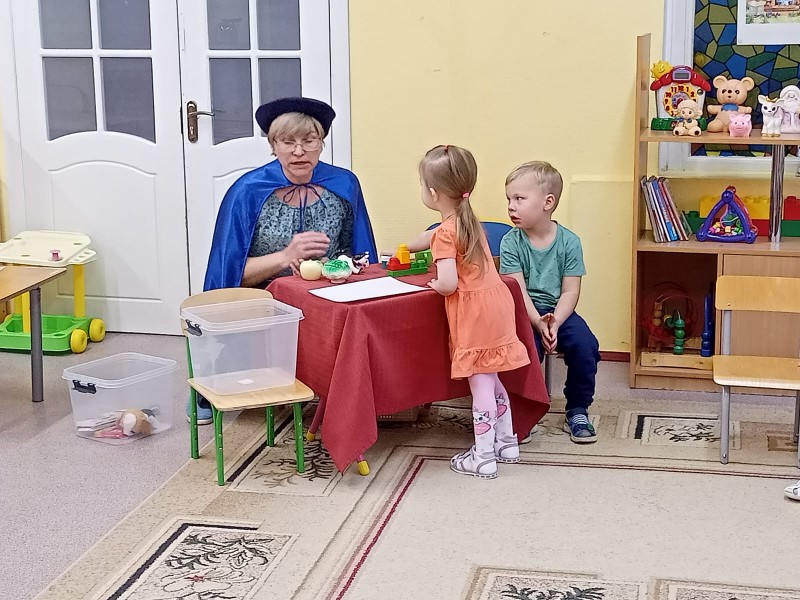 Игра «Магазин»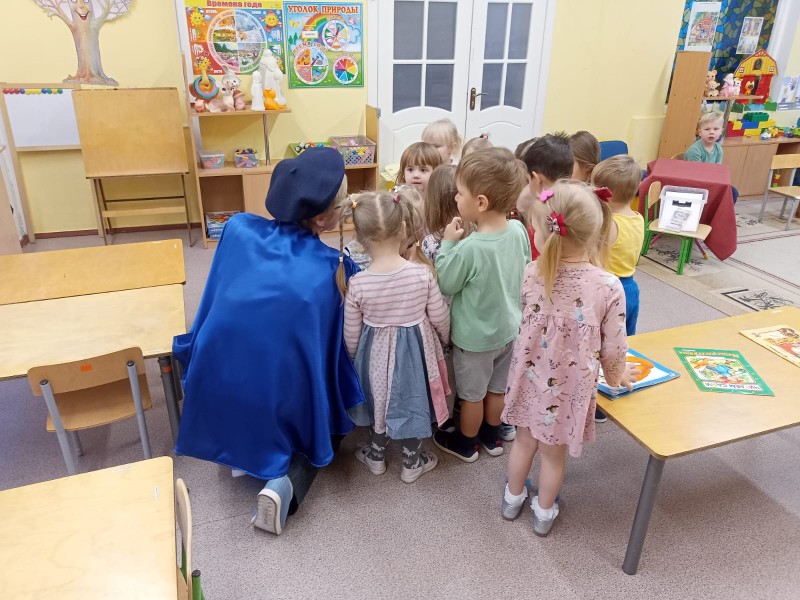 Рассматривание детских игрушек, расписанных художниками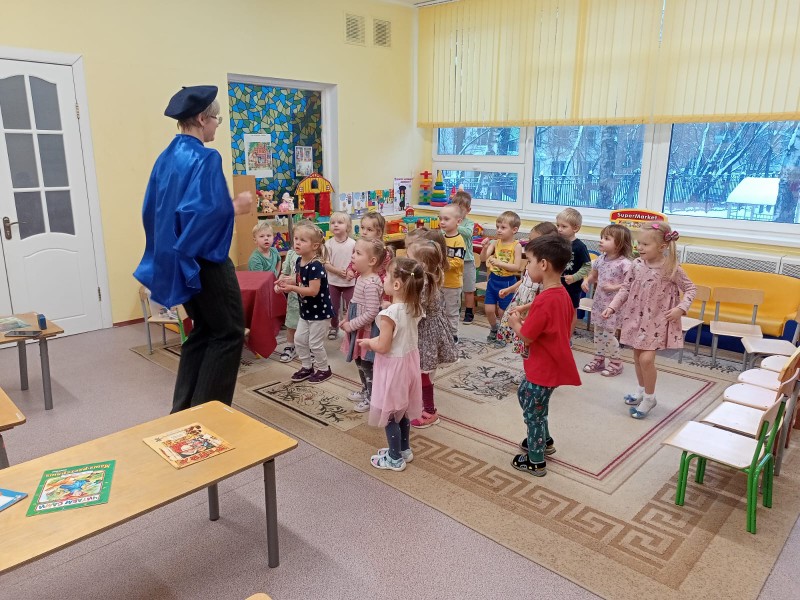 ФизкультминуткаИсточник:1.«Художник» (Взял я толстую тетрадь).Слова и музыка: Юрий Кудинов (Клоун Плюх) https://vk.com/id294800140
Детские праздники и новые песни в исполнении ваших детей - тел. 8 903 159 33 55
Исполняет: Юрий Кудинов (Клоун Плюх)ПриложениеФизкультминутка:Текст физкультминуткиДвижения детейВзял я толстую тетрадь, чтобы мышку рисовать.Ладони рук соединяются, показывая открытую тетрадь. Правая рука как бы рисует на левой ладониВ тот же час она сбежала.Бег на местеГде ты, мышка? Не видать!Правая ладонь прикладывается ко лбу, показывая козырек. Дети смотрят то вправо, то влевоПодожду ее немножко. Не дождусь - возьмусь за кошку!Раскрытые ладони поддерживают подбородок, как бы в ожиданииВзял я толстую тетрадь, чтобы кошку рисовать.Ладони рук соединяются, показывая открытую тетрадь. Правая рука как бы рисует на левой ладониВ тот же час она сбежала.Бег на местеГде ты, кошка? Не видать!Правая ладонь прикладывается ко лбу, показывая козырек. Дети смотрят то вправо, то влевоПодожду ее немножко. Не дождусь - возьмусь за Жучку!Раскрытые ладони поддерживают подбородок, как бы в ожиданииВзял я толстую тетрадь, чтобы Жучку рисовать.Ладони рук соединяются, показывая открытую тетрадь. Правая рука как бы рисует на левой ладониВ тот же час она сбежала.Бег на местеГде ты, Жучка? Не видать!Правая ладонь прикладывается ко лбу, показывая козырек. Дети смотрят то вправо, то влевоПодожду ее немножко…Раскрытые ладони поддерживают подбородок, как бы в ожидании